GUIÓN PARA RECURSOS AUDIOVISUALESGUIÓN PARA RECURSOS AUDIOVISUALESGUIÓN PARA RECURSOS AUDIOVISUALESGUIÓN PARA RECURSOS AUDIOVISUALESGUIÓN PARA RECURSOS AUDIOVISUALESGUIÓN PARA RECURSOS AUDIOVISUALESGUIÓN PARA RECURSOS AUDIOVISUALESEscenaDescripción general de la escenaTexto o detalles adicionales de la escenaRecursos adicionales para la escenaRecursos adicionales para la escenaRecursos adicionales para la escenaDuración aprox. de la escenaEscenaDescripción general de la escenaTexto o detalles adicionales de la escenaSonidoTextoOtrosDuración aprox. de la escenaDefina los elementos que componen la escena:Puede ubicar también imágenes ejemplificando cómo se vería la escena.Describa cómo se lleva a cabo la escena.Defina el texto del guion con la temática que se desarrollará en la escena.Además, si se requieren recursos de apoyo (textos, imágenes, etc.) que deben aparecer en la escena, defínalos también aquíDuración total:xxx minutos / segundosxxx minutos / segundosxxx minutos / segundosxxx minutos / segundosEjemplo: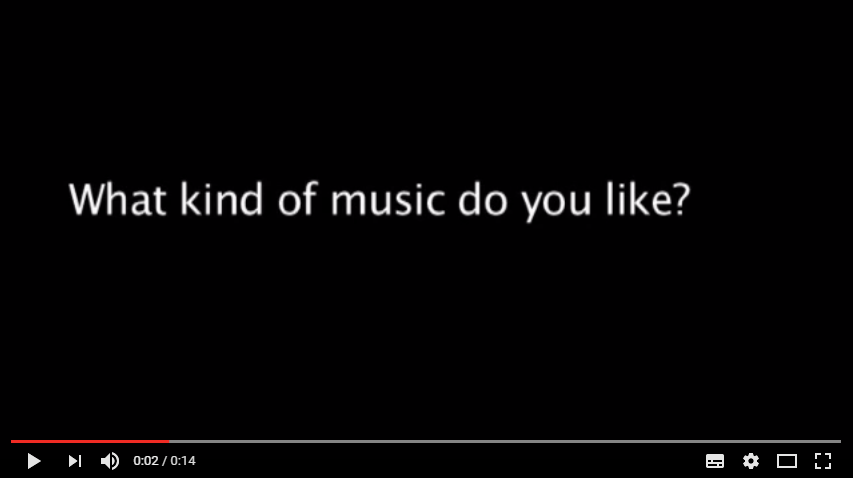 Música de fondoAnimación de entrada para que aparezca el texto:What are your favorite kinds of music?Voz en off que pronuncia el texto en pantalla.Texto: Pregunta inicial Audio: Música de fondoVoz en off con la respectiva pronunciación de la preguntaX X5 segundos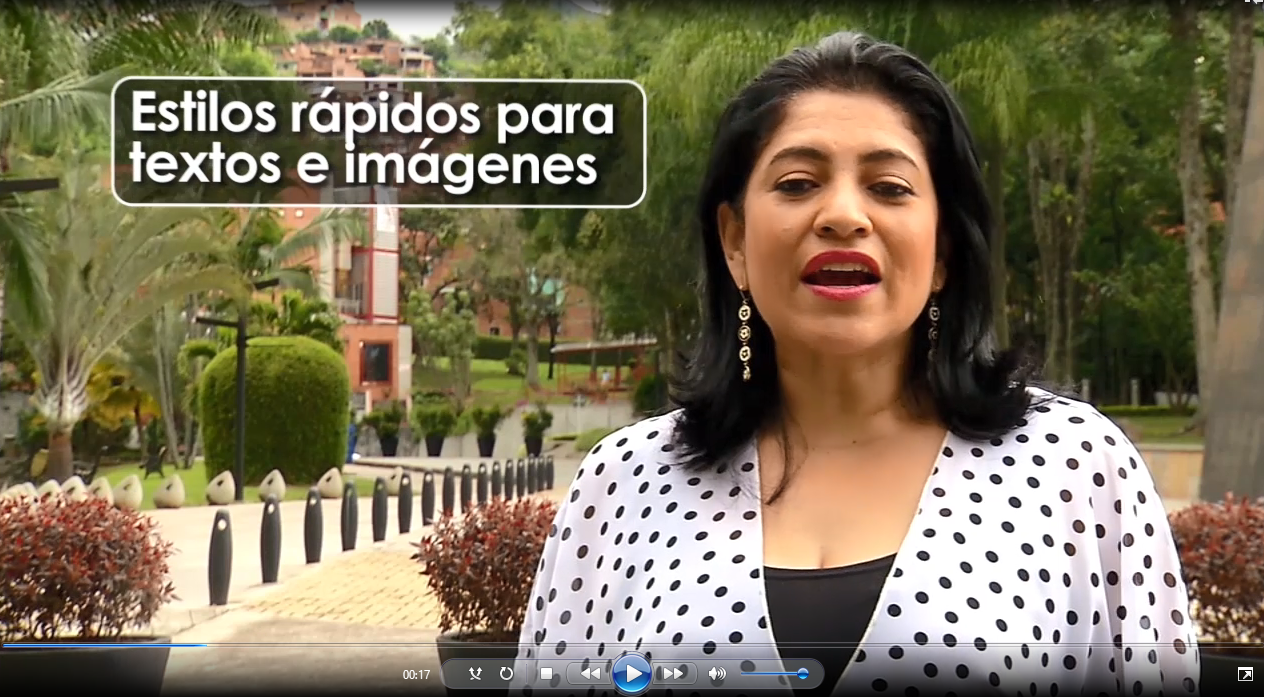 Transición para que aparezca el entrevistado, en un ambiente exterior, donde se vea un primer plano de su cara y se pueda observar claramente el movimiento de su boca al pronunciar la respuesta:My favorite kinds of music are rock, jazz, blues, salsa, and bachataTexto: La respuesta que da el entrevistado en pantalla Audio: Música de fondoXX10 segundosDuración total:15 segundos15 segundos15 segundos15 segundos